Independent Fitness Trainers - Application 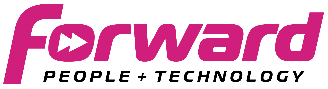 APPLICANT INFORMATIONAPPLICANT INFORMATIONApplicant Email Address:Applicant Email Address:(required for e-signatures):(required for e-signatures):Applicant (Legal Name(s)):Applicant (Legal Name(s)):Is the Applicant a corporation?Is the Applicant a corporation? No       Yes    If yes, Name of principal(s): If yes, Name of principal(s): If yes, Name of principal(s): If yes, Name of principal(s): Mailing Address:Mailing Address:Risk Address:Risk Address:Year Established:Year Established:Years of Experience:Years of Experience:Years of Experience:Years of Experience:What are the anticipated revenues for the next 12 months?        $       What are the anticipated revenues for the next 12 months?        $       What are the anticipated revenues for the next 12 months?        $       What are the anticipated revenues for the next 12 months?        $       What are the anticipated revenues for the next 12 months?        $       What are the anticipated revenues for the next 12 months?        $       What are the anticipated revenues for the next 12 months?        $       What are the anticipated revenues for the next 12 months?        $       What are the anticipated revenues for the next 12 months?        $       What are the anticipated revenues for the next 12 months?        $       RISK INFORMATIONRISK INFORMATIONRISK INFORMATIONRISK INFORMATIONRISK INFORMATIONRISK INFORMATIONRISK INFORMATIONRISK INFORMATIONRISK INFORMATIONRISK INFORMATIONDoes the Applicant follow all health authority rules and regulations?                                        No       Yes    Does the Applicant keep patrons’ signed/dated waivers and pre-medical history on file?      No       Yes    Does the Applicant follow all health authority rules and regulations?                                        No       Yes    Does the Applicant keep patrons’ signed/dated waivers and pre-medical history on file?      No       Yes    Does the Applicant follow all health authority rules and regulations?                                        No       Yes    Does the Applicant keep patrons’ signed/dated waivers and pre-medical history on file?      No       Yes    Does the Applicant follow all health authority rules and regulations?                                        No       Yes    Does the Applicant keep patrons’ signed/dated waivers and pre-medical history on file?      No       Yes    Does the Applicant follow all health authority rules and regulations?                                        No       Yes    Does the Applicant keep patrons’ signed/dated waivers and pre-medical history on file?      No       Yes    Does the Applicant follow all health authority rules and regulations?                                        No       Yes    Does the Applicant keep patrons’ signed/dated waivers and pre-medical history on file?      No       Yes    Does the Applicant follow all health authority rules and regulations?                                        No       Yes    Does the Applicant keep patrons’ signed/dated waivers and pre-medical history on file?      No       Yes    Does the Applicant follow all health authority rules and regulations?                                        No       Yes    Does the Applicant keep patrons’ signed/dated waivers and pre-medical history on file?      No       Yes    Does the Applicant follow all health authority rules and regulations?                                        No       Yes    Does the Applicant keep patrons’ signed/dated waivers and pre-medical history on file?      No       Yes    Does the Applicant follow all health authority rules and regulations?                                        No       Yes    Does the Applicant keep patrons’ signed/dated waivers and pre-medical history on file?      No       Yes    What Fitness services does the Applicant provide? Check all that apply. What Fitness services does the Applicant provide? Check all that apply. What Fitness services does the Applicant provide? Check all that apply. What Fitness services does the Applicant provide? Check all that apply. What Fitness services does the Applicant provide? Check all that apply. What Fitness services does the Applicant provide? Check all that apply. What Fitness services does the Applicant provide? Check all that apply. What Fitness services does the Applicant provide? Check all that apply. What Fitness services does the Applicant provide? Check all that apply. What Fitness services does the Applicant provide? Check all that apply. General Fitness Training – indoor onlyGeneral Fitness Training – indoor onlyGeneral Fitness Training – indoor onlyGeneral Fitness Training – indoor onlyDance InstructionDance InstructionDance InstructionDance InstructionGeneral Fitness Training – including outdoor General Fitness Training – including outdoor General Fitness Training – including outdoor General Fitness Training – including outdoor CPR and First Aid InstructionCPR and First Aid InstructionCPR and First Aid InstructionCPR and First Aid InstructionYoga and/or Pilates TrainingYoga and/or Pilates TrainingYoga and/or Pilates TrainingYoga and/or Pilates TrainingMartial Arts InstructionMartial Arts InstructionMartial Arts InstructionMartial Arts InstructionSwimming/Water Exercise InstructionSwimming/Water Exercise InstructionSwimming/Water Exercise InstructionSwimming/Water Exercise InstructionBoxing InstructionBoxing InstructionBoxing InstructionBoxing InstructionDoes the Applicant provide any other services not listed above?      No       Yes    Does the Applicant provide any other services not listed above?      No       Yes    Does the Applicant provide any other services not listed above?      No       Yes    Does the Applicant provide any other services not listed above?      No       Yes    Does the Applicant provide any other services not listed above?      No       Yes    Does the Applicant provide any other services not listed above?      No       Yes    Does the Applicant provide any other services not listed above?      No       Yes    Does the Applicant provide any other services not listed above?      No       Yes    Does the Applicant provide any other services not listed above?      No       Yes    Does the Applicant provide any other services not listed above?      No       Yes    If yes, describe:       If yes, describe:       If yes, describe:       If yes, describe:       If yes, describe:       If yes, describe:       If yes, describe:       If yes, describe:       If yes, describe:       If yes, describe:       Are intentional punches/Kicks or strikes to the head and/or neck permitted?Are intentional punches/Kicks or strikes to the head and/or neck permitted?Are intentional punches/Kicks or strikes to the head and/or neck permitted?Are intentional punches/Kicks or strikes to the head and/or neck permitted?Are intentional punches/Kicks or strikes to the head and/or neck permitted?Are intentional punches/Kicks or strikes to the head and/or neck permitted?Are intentional punches/Kicks or strikes to the head and/or neck permitted?Are intentional punches/Kicks or strikes to the head and/or neck permitted?Are intentional punches/Kicks or strikes to the head and/or neck permitted? No       YesAre any intentional weapon strikes, other than for demonstration by the instructor permitted?Are any intentional weapon strikes, other than for demonstration by the instructor permitted?Are any intentional weapon strikes, other than for demonstration by the instructor permitted?Are any intentional weapon strikes, other than for demonstration by the instructor permitted?Are any intentional weapon strikes, other than for demonstration by the instructor permitted?Are any intentional weapon strikes, other than for demonstration by the instructor permitted?Are any intentional weapon strikes, other than for demonstration by the instructor permitted?Are any intentional weapon strikes, other than for demonstration by the instructor permitted?Are any intentional weapon strikes, other than for demonstration by the instructor permitted? No       Yes    Are gymnastics, other than floor exercises permitted?Are gymnastics, other than floor exercises permitted?Are gymnastics, other than floor exercises permitted?Are gymnastics, other than floor exercises permitted?Are gymnastics, other than floor exercises permitted?Are gymnastics, other than floor exercises permitted?Are gymnastics, other than floor exercises permitted?Are gymnastics, other than floor exercises permitted?Are gymnastics, other than floor exercises permitted? No       Yes    Are there any trampoline activities, other than individual use reformers?Are there any trampoline activities, other than individual use reformers?Are there any trampoline activities, other than individual use reformers?Are there any trampoline activities, other than individual use reformers?Are there any trampoline activities, other than individual use reformers?Are there any trampoline activities, other than individual use reformers?Are there any trampoline activities, other than individual use reformers?Are there any trampoline activities, other than individual use reformers?Are there any trampoline activities, other than individual use reformers? No       Yes    Does the Applicant provide any training services outside of Canada?Has the Applicant been subject to any allegations of misconduct or professional negligence in the last 5 years? Does the Applicant provide any training services outside of Canada?Has the Applicant been subject to any allegations of misconduct or professional negligence in the last 5 years? Does the Applicant provide any training services outside of Canada?Has the Applicant been subject to any allegations of misconduct or professional negligence in the last 5 years? Does the Applicant provide any training services outside of Canada?Has the Applicant been subject to any allegations of misconduct or professional negligence in the last 5 years? Does the Applicant provide any training services outside of Canada?Has the Applicant been subject to any allegations of misconduct or professional negligence in the last 5 years? Does the Applicant provide any training services outside of Canada?Has the Applicant been subject to any allegations of misconduct or professional negligence in the last 5 years? Does the Applicant provide any training services outside of Canada?Has the Applicant been subject to any allegations of misconduct or professional negligence in the last 5 years? Does the Applicant provide any training services outside of Canada?Has the Applicant been subject to any allegations of misconduct or professional negligence in the last 5 years? Does the Applicant provide any training services outside of Canada?Has the Applicant been subject to any allegations of misconduct or professional negligence in the last 5 years?  No       Yes     No       Yes    LOSS HISTORYLOSS HISTORYLOSS HISTORYLOSS HISTORYLOSS HISTORYLOSS HISTORYLOSS HISTORYLOSS HISTORYLOSS HISTORYLOSS HISTORYHas the Applicant had any claims in the last five years? If yes – date, details, amount paid: Has the Applicant had any claims in the last five years? If yes – date, details, amount paid: Has the Applicant had any claims in the last five years? If yes – date, details, amount paid: Has the Applicant had any claims in the last five years? If yes – date, details, amount paid: Has the Applicant had any claims in the last five years? If yes – date, details, amount paid: Has the Applicant had any claims in the last five years? If yes – date, details, amount paid: Has the Applicant had any claims in the last five years? If yes – date, details, amount paid: Has the Applicant had any claims in the last five years? If yes – date, details, amount paid: Has the Applicant had any claims in the last five years? If yes – date, details, amount paid:  No       Yes    PRIOR INSURANCEPRIOR INSURANCEPRIOR INSURANCEPRIOR INSURANCEPRIOR INSURANCEPRIOR INSURANCEPRIOR INSURANCEPRIOR INSURANCEPRIOR INSURANCEPRIOR INSURANCEHas insurance ever been cancelled, declined or refused? If yes, provide details:Has insurance ever been cancelled, declined or refused? If yes, provide details:Has insurance ever been cancelled, declined or refused? If yes, provide details:Has insurance ever been cancelled, declined or refused? If yes, provide details:Has insurance ever been cancelled, declined or refused? If yes, provide details:Has insurance ever been cancelled, declined or refused? If yes, provide details:Has insurance ever been cancelled, declined or refused? If yes, provide details:Has insurance ever been cancelled, declined or refused? If yes, provide details:Has insurance ever been cancelled, declined or refused? If yes, provide details: No       Yes    REQUESTED LIMITSREQUESTED LIMITSREQUESTED LIMITSREQUESTED LIMITSREQUESTED LIMITSCommercial General Liability   $1,000,000   $1,000,000   $2,000,000   $2,000,000   $5,000,000   $5,000,000Does the Applicant require property coverage? Does the Applicant require property coverage?  No       Yes     No       Yes     No       Yes    Miscellaneous Property Floater – Limit Requested:Miscellaneous Property Floater – Limit Requested:$      $      $      PLEASE READ BEFORE SIGNING: The Applicant has reviewed this application form and all attachments and acknowledges that all information provided is true. The Applicant understands that any insurance that may be provided is based on the information in this application being true and correct, and any misrepresentation or omission will render any such insurance policy null or void from inception. The Applicant understands that if the Insured fails to immediately inform the insurer of mate rial changes to these facts during the term of an insurance policy, the insurance may not be valid. The Applicant understands that they cannot contravene a term of the policy, commit a fraud, or willfully make false statements during a claim investigation. The Applicant confirms that all individuals included in this application have authorized the collection and storage of their personal information. Credit information, claims history and other personal information may be collected, used and disclosed for the purposes of assessing and underwriting the application for insurance, renewals, evaluating claims, detecting and preventing fraud. PLEASE READ BEFORE SIGNING: The Applicant has reviewed this application form and all attachments and acknowledges that all information provided is true. The Applicant understands that any insurance that may be provided is based on the information in this application being true and correct, and any misrepresentation or omission will render any such insurance policy null or void from inception. The Applicant understands that if the Insured fails to immediately inform the insurer of mate rial changes to these facts during the term of an insurance policy, the insurance may not be valid. The Applicant understands that they cannot contravene a term of the policy, commit a fraud, or willfully make false statements during a claim investigation. The Applicant confirms that all individuals included in this application have authorized the collection and storage of their personal information. Credit information, claims history and other personal information may be collected, used and disclosed for the purposes of assessing and underwriting the application for insurance, renewals, evaluating claims, detecting and preventing fraud. PLEASE READ BEFORE SIGNING: The Applicant has reviewed this application form and all attachments and acknowledges that all information provided is true. The Applicant understands that any insurance that may be provided is based on the information in this application being true and correct, and any misrepresentation or omission will render any such insurance policy null or void from inception. The Applicant understands that if the Insured fails to immediately inform the insurer of mate rial changes to these facts during the term of an insurance policy, the insurance may not be valid. The Applicant understands that they cannot contravene a term of the policy, commit a fraud, or willfully make false statements during a claim investigation. The Applicant confirms that all individuals included in this application have authorized the collection and storage of their personal information. Credit information, claims history and other personal information may be collected, used and disclosed for the purposes of assessing and underwriting the application for insurance, renewals, evaluating claims, detecting and preventing fraud. PLEASE READ BEFORE SIGNING: The Applicant has reviewed this application form and all attachments and acknowledges that all information provided is true. The Applicant understands that any insurance that may be provided is based on the information in this application being true and correct, and any misrepresentation or omission will render any such insurance policy null or void from inception. The Applicant understands that if the Insured fails to immediately inform the insurer of mate rial changes to these facts during the term of an insurance policy, the insurance may not be valid. The Applicant understands that they cannot contravene a term of the policy, commit a fraud, or willfully make false statements during a claim investigation. The Applicant confirms that all individuals included in this application have authorized the collection and storage of their personal information. Credit information, claims history and other personal information may be collected, used and disclosed for the purposes of assessing and underwriting the application for insurance, renewals, evaluating claims, detecting and preventing fraud. NOTE: INSURANCE IS NOT IN EFFECT UNTIL SUCH TIME AS FORWARD INSURANCE MANAGERS HAS CONFIRMED SO IN WRITINGNOTE: INSURANCE IS NOT IN EFFECT UNTIL SUCH TIME AS FORWARD INSURANCE MANAGERS HAS CONFIRMED SO IN WRITINGNOTE: INSURANCE IS NOT IN EFFECT UNTIL SUCH TIME AS FORWARD INSURANCE MANAGERS HAS CONFIRMED SO IN WRITINGNOTE: INSURANCE IS NOT IN EFFECT UNTIL SUCH TIME AS FORWARD INSURANCE MANAGERS HAS CONFIRMED SO IN WRITINGThe Applicant hereby consents to the use of electronic communications, electronic records, and electronic signatures. The Applicant understands an electronic signature is legally binding, just as if the Applicant had signed a paper document.The Applicant hereby consents to the use of electronic communications, electronic records, and electronic signatures. The Applicant understands an electronic signature is legally binding, just as if the Applicant had signed a paper document.The Applicant hereby consents to the use of electronic communications, electronic records, and electronic signatures. The Applicant understands an electronic signature is legally binding, just as if the Applicant had signed a paper document.The Applicant hereby consents to the use of electronic communications, electronic records, and electronic signatures. The Applicant understands an electronic signature is legally binding, just as if the Applicant had signed a paper document.Applicant Signature:Date:Brokerage:Broker ID:Broker Email:Phone: